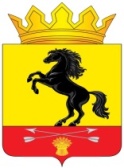                 АДМИНИСТРАЦИЯМУНИЦИПАЛЬНОГО ОБРАЗОВАНИЯ       НОВОСЕРГИЕВСКИЙ РАЙОН         ОРЕНБУРГСКОЙ ОБЛАСТИ                 ПОСТАНОВЛЕНИЕ__18.05.2021____ №  ___356-п_____________                  п. НовосергиевкаОб утверждении перечня муниципальных услугадминистрации Новосергиевского района,предоставление которых может бытьорганизовано по принципу «одного окна» в МФЦ Новосергиевского района          В   соответствии  с  Федеральным законом от 27 июля 2010 года № 210-ФЗ «Об организации предоставления государственных и муниципальных услуг»:           1. Утвердить перечень муниципальных услуг администрации Новосергиевского района, предоставление которых может быть организовано по принципу «одного окна» в МФЦ Новосергиевского района согласно приложению.              2. Контроль за исполнением настоящего постановления возложить на заместителя главы администрации Новосергиевского района по экономическим вопросам  Кривошееву И.И.               3. Постановление вступает в силу со дня его подписания и подлежит размещению на официальном сайте района.Глава администрации района 		       		                            	А.Д. ЛыковРазослано: Кривошеевой И.И,  РОО, архивному отделу, Воронину В.В.,                   Рыжову А.В.,     Зеленскому С.С., Шипиловой К.Д., Газизовой А.В.,      Филимоновой Н.В., Борисовой С.В., сельсоветам, МФЦ, орготделу, прокурору.Перечень муниципальных услуг администрации муниципального образования Новосергиевский район Оренбургской области, предоставление которых может быть организовано  по принципу «одного окна» в МФЦ Новосергиевского района2Приложение к постановлению администрации  Новосергиевского района  от                    №                    № п/пМуниципальные услуги, предоставляемые администрацией муниципального образования Новосергиевский район Оренбургской области1Выдача градостроительного плана земельного участка2.Выдача разрешения на строительство3.Выдача разрешения на ввод объектов в эксплуатацию4.Выдача разрешения на строительство в случае, если строительство объекта капитального строительства планируется осуществить на территориях двух и более поселений в границах муниципального района, и в случае реконструкции объекта капитального строительства, расположенного на территориях двух и более поселений5.Направление уведомления о соответствии (несоответствии) указанных в уведомлении о планируемых строительстве или реконструкции объекта индивидуального жилищного строительства или садового дома параметров объекта индивидуального жилищного строительства или садового дома установленным параметрам и допустимости (и (или) недопустимости) размещения объекта индивидуального жилищного строительства или садового дома на земельном участке6.Направление уведомления о соответствии (несоответствии) построенных или реконструированных объекта индивидуального жилищного строительства или садового дома требованиям законодательства о градостроительной деятельности7.Принятие решения о подготовке документации по планировке территории.8.Утверждение документации по планировке территории.9.Выдача разрешения на право организации розничного рынка10.Выдача разрешения на установку и эксплуатацию рекламной конструкции11.Выдача выписок из реестра муниципального имущества Оренбургской области12.Оформление документов на передачу квартир в собственность граждан (приватизация жилья) по многоквартирным и одноквартирным домам13.Предоставление информации об объектах недвижимого имущества, находящихся в муниципальной собственности и предназначенных для сдачи в аренду14.Предоставление в собственность, постоянное (бессрочное) пользование, в безвозмездное пользование, аренду земельных участков, находящихся в собственности муниципального образования, и земельных участков из состава земель, государственная собственность на которые не разграничена, юридическим лицам и гражданам15.Постановка на учет молодых семей для участия в подпрограмме «Обеспечение жильем молодых семей в Оренбургской области» государственной программы «Стимулирование развития жилищного строительства в Оренбургской области»16.16.Предоставление молодым семьям социальных выплат на приобретение (строительство) жилья  и их использование в рамках подпрограммы «Обеспечение жильем молодых семей в Оренбургской области» государственной программы "Стимулирование развития жилищного строительства в Оренбургской области"17.17.Предоставление информации из документов Архивного фонда Российской Федерации и других архивных документов18.18.Присвоение спортивных разрядов "второй спортивный разряд" и "третий спортивный разряд" спортсменам19.19.Постановка на учет, выдача направления для зачисления ребенка, в том числе перевода, в образовательную организацию, осуществляющую деятельность по образовательной программе дошкольного образования20.20.Предоставление гражданам жилых помещений муниципального жилищного фонда по договорам социального найма.21.21.Предоставление информации об очередности предоставления жилых помещений на условиях социального найма.22.22.Оказание содействия льготным категориям граждан в соответствии с действующим законодательством по предоставлению социальных выплат на приобретение (строительство) жилья.23.23.Заключение договора на установку и эксплуатацию рекламной конструкции на земельном участке, здании или ином недвижимом имуществе, находящемся в муниципальной собственностиМуниципальные услуги, предоставляемые администрациями сельских поселенийНовосергиевского районаМуниципальные услуги, предоставляемые администрациями сельских поселенийНовосергиевского районаМуниципальные услуги, предоставляемые администрациями сельских поселенийНовосергиевского района1.Прием заявлений и выдача документов о согласовании переустройства и (или) перепланировки жилого помещенияПрием заявлений и выдача документов о согласовании переустройства и (или) перепланировки жилого помещения2.Выдача разрешения на отклонение от предельных параметров разрешенного строительства, реконструкции объектов капитального строительстваВыдача разрешения на отклонение от предельных параметров разрешенного строительства, реконструкции объектов капитального строительства3.Прием документов и выдача уведомлений о переводе или об отказе в переводе жилого помещения в нежилое помещение или нежилого помещения в жилое помещениеПрием документов и выдача уведомлений о переводе или об отказе в переводе жилого помещения в нежилое помещение или нежилого помещения в жилое помещение4.Выдача разрешения на условно разрешенный вид использования земельного участка или объекта капитального строительстваВыдача разрешения на условно разрешенный вид использования земельного участка или объекта капитального строительства5.Постановка на учет граждан в качестве нуждающихся в жилых помещениях, предоставляемых по договорам социального наймаПостановка на учет граждан в качестве нуждающихся в жилых помещениях, предоставляемых по договорам социального найма6.Выдача выписки из похозяйственной книгиВыдача выписки из похозяйственной книги7.Присвоение, изменение и аннулирование адресов объектов адресацииПрисвоение, изменение и аннулирование адресов объектов адресации8.Выдача разрешений на вырубку зеленых насажденийВыдача разрешений на вырубку зеленых насаждений